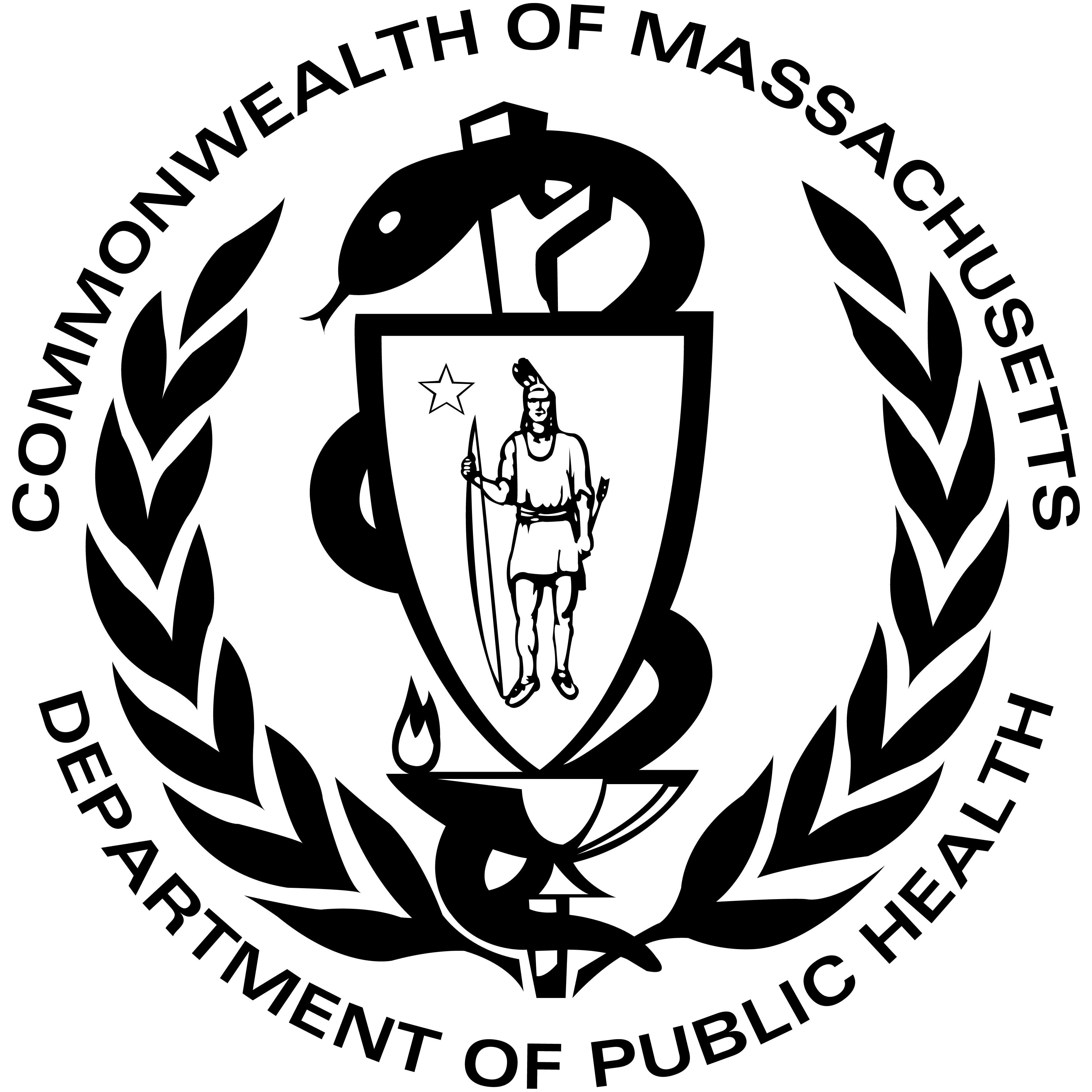                                   A program certified by the Massachusetts Department of Public HealthSummary of IFSP Team’s Discussion:   What is being proposed or declined? Why is the activity being proposed or declined?Describe the information used to make this decision (such as evaluation/assessment results, reports, records, etc):The activity or action requiring written notice (check all that apply):The activity or action requiring written notice (check all that apply):Eligibility/Identification:Eligibility/Identification:The EI program is proposing to complete an evaluation/assessment to determine if your child is eligible for EI services.Your child is eligible or continues to be eligible for EI services.Your child is not eligible for EI services. IFSP Meeting/IFSP services:IFSP Meeting/IFSP services:The EI program is proposing to have an IFSP Meeting. The EI program is proposing to make a change in your child’s EI services.  A change in EI services that you requested has been declined by the EI program.  The EI program must explain in writing the reason(s) why they have decided not to implement your requested change.  The EI program is proposing a Transition Planning Conference. Other: (describe) Other: (describe) 